R E P U B L I K A  H R V A T S K A   SPLITSKO-DALMATINSKA ŽUPANIJA                GRAD SPLIT        GRADONAČELNIKKLASA: 330-05/18-01/245URBROJ: 2181/01-09-02/19-18-8Split, 4. prosinca 2018. godineNa temelju članka 15. Zakona o javnoj nabavi („Narodne novine“ broj 120/16), članka 52. Statuta Grada Splita („Službeni glasnik Grada Splita“ broj 17/09, 11/10, 18/13, 39/13, 46/13 – pročišćeni tekst i 11/18) i članka 19. Pravilnika o provedbi postupaka jednostavne nabave („Službeni glasnik Grada Splita“ broj 4/17), Gradonačelnik Grada Splita dana 4. prosinca 2018. godine, donosiZAKLJUČAKo odabiru ekonomski najpovoljnije ponude u postupku jednostavne nabave za nabavu novog osobnog automobila za potrebe Gradske uprave (za Upravni odjel za komunalno gospodarstvo, redarstvo i mjesnu samoupravu)Prihvaća se prijedlog članova stručnog povjerenstva Naručitelja za pripremu i provedbu postupka nabave novog osobnog automobila za potrebe Gradske uprave (za Upravni odjel za komunalno gospodarstvo, redarstvo i mjesnu samoupravu) u sastavu Marijana Kirevski i Zorana Šimundić Bendić, te se odabire ponuda ponuditelja Auto Hrvatska Automobili d.o.o., OIB: 23035642859, Radnička cesta 182 iz Zagreba, sa sveukupnom cijenom od 98.830,00 kuna (s PDV-om i PPMV-om).Između Grada Splita i Ponuditelja iz točke 1. ovog Zaključka zaključit će se ugovor po objavi ovog Zaključka na internetskim stranicama Naručitelja budući žalba nije dopuštena.Zadužuje se Upravni odjel za financijsko upravljanje i kontroling/Odsjek za javnu nabavu za realizaciju ovog Zaključka.Ovaj Zaključak objavit će se u „Službenom glasniku Grada Splita“ i na internetskim stranicama Naručitelja.GRADONAČELNIKAndro Krstulović Opara, v.r.DOSTAVITI:Ovlaštenim predstavnicima Naručitelja, svimaUpravni odjel za financijsko upravljanje i kontroling/Odsjek za javnu nabavu, ovdjeUredništvu „Službenog glasnika Grada Splita“, ovdjePismohrani, ovdjeOBRAZLOŽENJEGrad Split, Obala kneza Branimira 17, Split, OIB: 78755598868 kao Naručitelj proveo je postupak jednostavne nabave za nabavu novog osobnog automobila za potrebe Gradske uprave (za Upravni odjel za komunalno gospodarstvo, redarstvo i mjesnu samoupravu).Prihvaća se prijedlog članova stručnog povjerenstva Naručitelja za pripremu i provedbu postupka nabave novog osobnog automobila za potrebe Gradske uprave (za Upravni odjel za komunalno gospodarstvo, redarstvo i mjesnu samoupravu), objavljen na internetskim stranicama Grada Splita dana 20. studenog 2018. godine.Do roka za dostavu ponuda, dana 30. studenog 2018. godine do 10:00 sati pristigla je ukupno 1 (jedna) ponuda ponuditelja i to: Auto Hrvatska Automobili d.o.o., OIB: 23035642859, Radnička cesta 182, 10000 Zagreb.U postupku pregleda i ocjene ponuda Naručitelj je pristiglu ponudu ocijenio valjanom i sukladnom s traženjem u Pozivu za dostavu ponuda, te je odlučio da se sa Auto Hrvatska Automobili  d.o.o. iz Zagreba sklopi ugovor o javnoj nabavi robe. 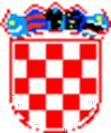 *P/1847822*